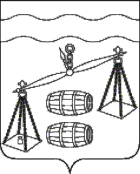 СЕЛЬСКОЕ  ПОСЕЛЕНИЕ«ДЕРЕВНЯ РАДОЖДЕВО»СУХИНИЧСКИЙ РАЙОНКАЛУЖСКАЯ  ОБЛАСТЬСЕЛЬСКАЯ  ДУМАРЕШЕНИЕот  25.02.2022                                                                                                                 № 80Федеральным законом от 25.12.2008 N 273-ФЗ "О противодействии коррупции", руководствуясь Уставом сельского поселения "Деревня Радождево", сельская Дума сельского поселения "Деревня Радождево" РЕШИЛА:1. Решение Сельской Думы СП «Деревня Радождево» от 20.12.2018 № 152 «Об утверждении Положения о предоставлении гражданами, претендующими на замещение   службы, и муниципальными служащими администрации сельского поселения «Деревня Радождево», сведений о доходах, расходах, об имуществе и обязательствах имущественного характера,  считать утратившим силу.2. Решение Сельской Думы СП «Деревня Радождево» от 08.11.2019 № 183 «О внесении изменений в Решение Сельской Думы СП «Деревня Радождево» от 20.12.2018 № 152 «Об утверждении Положения о предоставлении гражданами, претендующими на замещение   службы, и муниципальными служащими администрации сельского поселения «Деревня Радождево», сведений о доходах, расходах, об имуществе и обязательствах имущественного характера,  считать утратившим силу.3. Настоящее Решение вступает в силу после обнародования.4. Контроль за исполнением настоящего Решения возложить на администрацию сельского поселения «Деревня Радождево".Глава сельского поселения  «Деревня Радождево»                                           Е.А.Мельник                                                                                          О признании утратившимисилу нормативныхправовых актов 